SHOPPING SUPPLY LIST 2016-2017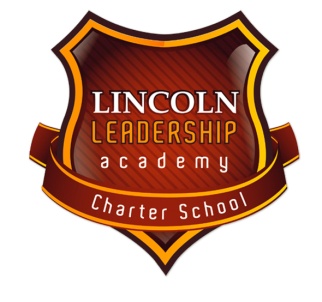 Kindergarten2 pack of crayons (Qty: 24)3 Pocket folders1 Spiral notebook1 Pencil Box1 pair of Scissors1 pack of Construction paper1 pack of glue sticks1 bottle of hand sanitizer 1 box of tissues IMPORTANT:**PLEASE LABEL ALL SUPPLIES AND UNIFORMS WITH YOUR CHILD’S NAME***Daily Snack and drink for snack time (all grades)            **ALL STUDENTS MUST HAVE A BOOK BAG**SHOPPING SUPPLY LIST 2016-2017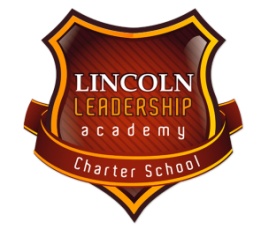 1st Grade ·         #2 pencils (Qty: 2 packs)·         Erasers (Large pink) (Qty: 2)·         Highlighters (Qty: 2)·         1 set of crayons (Qty: 24)·         1 set of markers (Qty: 10-12)1 set of colored pencilsPocket folders (Qty: 2)   Any color        1-subject notebooks (Qty: 4)-----Preferred colors: Yellow, Green, Blue, and Purple·         Index cards (Qty: 1 pack)·         Tissues (Qty: 1 box)·         Hand sanitizer (Qty: 1)·         Construction paper (Qty: 1 pack)·         Hand-held pencil sharpener (with shaving catcher) (Qty: 1)·         Ruler (Qty: 1)·         Pencil box/pouch/case (Qty: 1)·         Glue sticks (Qty: 2) IMPORTANT:**PLEASE LABEL ALL SUPPLIES AND UNIFORMS WITH YOUR CHILD’S NAME***Daily Snack and drink for snack time (all grades)            **ALL STUDENTS MUST HAVE A BOOK BAG**SHOPPING SUPPLY LIST 2016-20172nd Grade·         #2 pencils (Qty: 3  packs) *No Lead Pencils·         Erasers (top) (Qty: 2 packs)·         Highlighters (Qty: 1)·         1 set of crayons (Qty: 24)·         1 set of markers (Qty: 10-12)1 set of colored pencilsPocket folders (parent communication, highly important) (Qty: 1)   Any color        1-subject notebooks (Qty: 4) (1 needed for each subject, highly important)·         Index cards (Qty: 2 packs)·         Tissues (Qty: 2 boxes)·         Hand sanitizer (Qty: 2)·         Construction paper (Qty: 1 pack)·         Hand-held pencil sharpener (with shaving catcher) (Qty: 1)·         Pencil box/pouch/case (Qty: 1)·         Glue sticks (Qty: 1 pack) IMPORTANT:**PLEASE LABEL ALL SUPPLIES AND UNIFORMS WITH YOUR CHILD’S NAME***Daily Snack and drink for snack time (all grades)            **ALL STUDENTS MUST HAVE A BOOK BAG**SHOPPING SUPPLY   LIST 2016-2017 GRADES 3    # 2 pencils (Qty:2)  *NO LEAD PENCILS PLEASE  Color pencils  MarkersComposition Notebooks (Qty: 8)  (Qty: 4)  Folders with pockets (Qty: 6)   Index cards (Qty: 4pks)  White filler paper paper wide rule (Qty: 4)  Hand pencil sharpener (Qty: 1)  Boxes of tissues (Qty: 4) Bottle of Hand sanitizer (Qty: 3)  Calculator  Ruler   Eraser  Highlighter  Pencil Pouch/box  Glue sticks (Qty: 2)   Black dry erase markers for   One large Zipper top bag with name labeled on the outside. (You will keep extra supplies in this bag.)4-Small Tri fold poster boards ( for projects throughout the year)Field Day Tee-shirt $5.00 (Please send with your child in an enclosed envelope.Field Trips and Costs:               -Merry Mead Farm (October) $8.00               -Zoo (April) $15.00 (Apprx.)                -Iron Pigs (May) $10.00               -Sky Zone ( June) $15.00 IMPORTANT:   **PLEASE LABEL ALL SUPPLIES AND UNIFORMS WITH YOUR CHILD’s NAME***Daily Snack and drink for snack time (all grades)        **ALL STUDENTS MUST HAVE A BOOK BAG**        		SHOPPING SUPPLY   LIST 2016-2017 GRADES 4 - 5  # 2 pencils (Qty:2)  *NO LEAD PENCILS PLEASE  Color pencils  Markers  Spiral notebooks (Qty: 4)  Folders with pockets (Qty: 6)   Index cards (Qty: 2pks)  Composition notebooks (Qty: 1)  Hand pencil sharpener (Qty: 1)   Boxes of tissues (Qty: 1) Bottle of Hand sanitizer (Qty: 1)  Calculator  Ruler   Eraser   Highlighter  Pencil Pouch/box  Glue sticks (Qty: 2)   Black dry erase markers for 3rd and 5th grade only    Packs of filler paper wide rule -3rd through 5th grades (Qty: 4)   2 ½ or 3 inch binder and dividers (4th and 5th grades only)  Page reinforcers (4th and 5th grades only)    One large Zipper top bag with name labeled on the outside. (You will keep extra supplies in this bag.) IMPORTANT:   **PLEASE LABEL ALL SUPPLIES AND UNIFORMS WITH YOUR CHILD’s NAME***Daily Snack and drink for snack time (all grades)        **ALL STUDENTS MUST HAVE A BOOK BAG**SHOPPING SUPPLY LIST 2016-2017 GRADE 6 6th Grade Supply List.       1 inch binder (Qty: 1)·         Pocket folders with 3 hole punch (Qty: 3)·         Packs filler paper (Qty: 2)·         Yellow highlighter (Qty. 1) ·         Index cards (Qty: 2)·         Box of No. 2 Pencils (Qty. 1) ·         Pens (blue or black) (Qty: 4)·         Crayons (Qty: 1)·         Spiral-Bound Notebook (Qty. 6) ·         Composition Notebook (Qty. 2) ·         Box of tissues (Qty. 2)        Hand Sanitizer (Qty. 1)       Glue Sticks     (Qty. 3)        Zipper- Pencil Case (No Plastic) (Qty. 1 ) IMPORTANT:   **PLEASE LABEL ALL SUPPLIES AND UNIFORMS WITH YOUR CHILD’s NAME**         **ALL STUDENTS MUST HAVE A BOOK BAG**  **MUST HAVE SUPPLIES FOR THE FIRST WEEK OF CLASS**  SHOPPING SUPPLY LIST 2016-2017GRADES 7 - 8- 9- 10- 11- 12·         3” Binder/Trapper Keeper·         Packages of Subject Tabs/Dividers (Qty: 2)·         Filler Paper (Qty: 4 packs)·         Reinforces (white tabs used to repair torn notebook paper)·         Pocket Folders w/ Three-Hole Punch (Qty: 4)·         Math Tools Kit (should include compass & protractor)·         12” inch/cm Ruler·         Highlighters·         Index Cards and Metal Rings (Qty: 2 packs)·         Flash Drive 2GB-4GB·        4 packs of pencils (split between mechanical and wooden)·         2 packs Pens (blue or black)·         Colored Pencils·         4 Notebooks w/ Three-Hole Punch·         1 composition book for journaling in development.·         Calculator·         1 Tissue BoxArt:Wood PencilsLined PaperSketch book IMPORTANT:   **PLEASE LABEL ALL SUPPLIES AND UNIFORMS WITH YOUR CHILD’s NAME** **ALL STUDENTS MUST HAVE A BOOK BAG**